Välkomna till Stordammen F-9-Den internationella skolan nära dig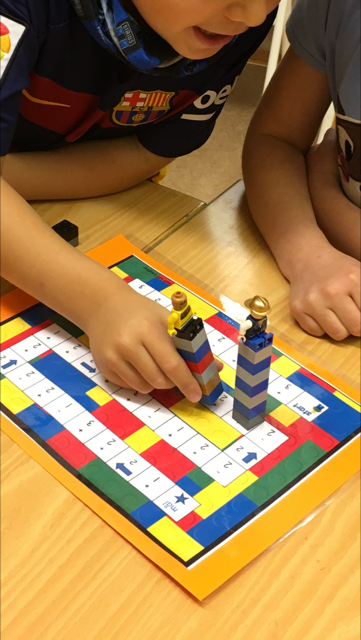 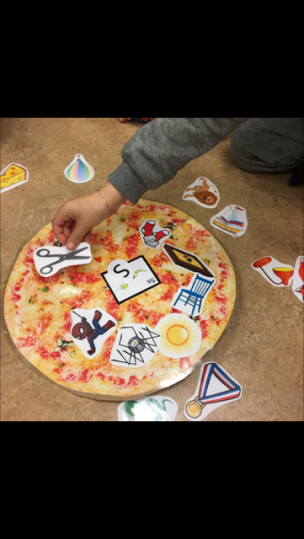 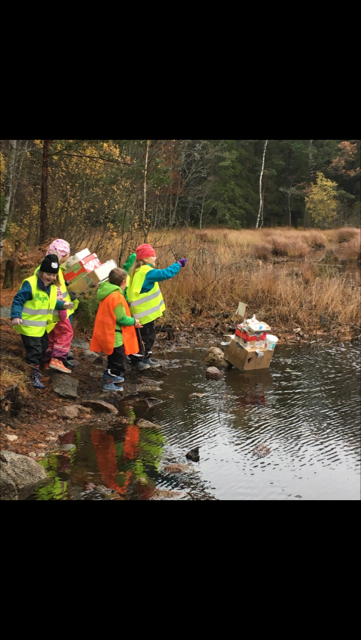 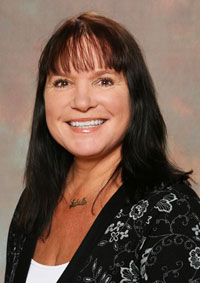 Öppet Hus tisdagen den 10/1 och torsdagen den 12/1 kl. 18-19.15 på Nya Stordammens skola (lilla huset), Västgötaresan 131 i Röd, Blå, Grön och Gul förskoleklass.www.stordammen.uppsala.se